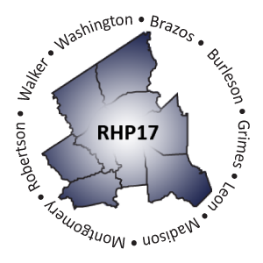 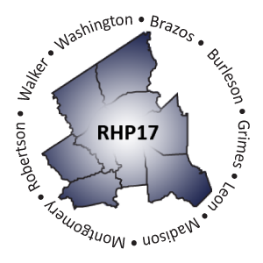 AGENDA Welcome/IntroductionsUncompensated Care (UC) UpdateDY7 Final Payments and Timeline DY8 Payments DY9-11 UC Protocols Delivery System Reform Incentive Payment (DSRIP) UpdateDY7-8 Plan Update Submission DY7-8 Plan Update Feedback and Plan Access DY7 Reporting (August and October) Compliance Monitoring Update DY9-10 DSRIP Protocols  Regional Updates and Activities Regional Overview (Quick Facts)Learning Collaborative Activities Updated Regional Timeline Updated Draft Payment Schedule Open Discussion/Questions and AnswerWrap-Up/Adjourn